ANEXO I DO REGULAMENTO PARA O INGRESSO E CRITÉRIOS PARA ALTERAÇÃO DE REGIME DE TRABALHO DO PROFESSOR DE ENSINO SUPERIOR DA UNIVERSIDADE ESTADUAL DE MATO GROSSO DO SULUNIVERSIDADE ESTADUAL DO MATO GROSSO DO SUL – UEMS COMISSÃO DE ANÁLISE DE DESEMPENHO E QUALIFICAÇÃO PROFISSIONAL –CADQPSOLICITAÇÃO DE ALTERAÇÃO DE REGIME DE TRABALHOEu,	, solicito a alteração para o regime de(20 horas/40 horas/40 horas semanais, em tempo integral, com dedicação exclusiva), e assumo o compromisso de exercê-lo, observando o que está prescrito no Regulamento concernente ao Regime aprovado pela Resolução COUNI/CEPE-UEMS Nº 51, e também o disposto na Lei nº 2.230, de 2 de maio de 2001. 	,	de	de 20 	                                      ________________________________________________________Assinatura Universidade Estadual de Mato Grosso do Sul@2022 – Todos os direitos reservados.Cidade Universitária de Dourados – Caixa postal 351 – CEP: 79804-970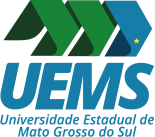 UNIVERSIDADE ESTADUAL DE MATO GROSSO DO SUL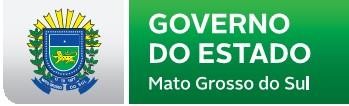 